Ox Drove MeadowsManagement plan2021-2030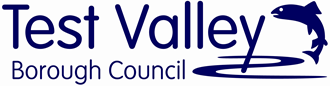 AcknowledgementsWe would like to acknowledge Jonty Denton and volunteers from The Anton River Conservation Association (TARCA) whose ecological survey information was drawn on to inform this management plan.Maps reproduced by the Hampshire and Isle of Wight Wildlife Trust with the permission of Her Majesty's Stationery Office, Crown Copyright 2015. Unauthorised reproduction infringes Copyright and may lead to prosecution or civil proceedings.All assessments provided are based on the information available to Test Valley Borough Council and who endeavours to ensure all assessments are accurate and appropriate at the time of publication. No part of this document may be reproduced without permission. Information in this report is intended for Test Valley Borough Council. All information in this report should not be passed on to any third party without the express permission of Test Valley Borough Council.Contents:1 General informationLocationSummary descriptionLand tenureAccessEnvironmental informationPhysicalSizeHydrologyGeologyAspectBiological Habitat		2.2.2 Flora		2.2.3 Fauna 			2.2.3.1 Birds			2.2.3.2 Invertebrates (Excluding butterflies)			2.2.3.3 Butterflies			2.2.3.4 Mammals			2.2.3.5 ReptilesCulturalArchaeologicalPast land usePrevious Management for conservationPublic Interest Evaluation and objectives Vision, Objectives and strategyAppendicesAppendix 1 MapsAppendix 2 Floral survey reportAppendix 3 invertebrate surveyAppendix 4 butterfly survey 2019 ResourcesReferences General information1.1 Location (Map 1)Ox Drove Meadow is situated in the Picket Piece development in east Andover in the north of Test Valley Borough Council. Farmland borders the southeast of the site. The Picket Piece development dominates the Northwest of the site with Ox Drove dividing them.   Parish: AndoverCounty: HampshireLocal planning authority: Test Valley Borough Council1.2 Summary Description The site is a moderately sloping, north facing chalk grassland and already plays host to a variety of floral and invertebrate species. It is comprised of semi-improved calcareous grassland, improved/semi-improved neutral grassland and high value native hedges. This site was previously grazed by ponies and the sward has improved as it has been managed for its ecological value. There have been repeated findings of dormouse activity in the surrounding hedges. These are high value native hedgerows that contain a variety of fruiting species such as hazel Coryllus avelleana, blackthorn Prunus spinosa and hawthorn Crategeous monogyna as well as Honeysuckle Lonicera periclymenum which are all vital for food and nesting supplies that help support the dormouse population. A dormouse bridge was installed on the site to a neighbouring park with the hopes it will allow the movement of the population across the road that runs alongside the site. Due to the public nature of the site and its frequent use for dog walking, grazing no longer takes place and therefore it is cut annually to maintain sward height.   Land tenureOx Drove Meadow is managed by Test Valley Borough Council’s Community and Leisure Service. The management of this site is for conservation purposes while providing informal recreation land for residents. Type of holding:	Public Open SpaceTotal area: 		Approx. 3 hectaresBoundaries: 		See Map 2Owner: 		Test valley Borough CouncilAddress: 	Community and Leisure Service, Beech Hurst, Weyhill Road, Andover, Hampshire SP10 3AJTelephone: 		01264 368000 Access (map 4)There is one formal Permissive Path crossing the site, running around the main meadows from one access point to the other. This path follows the moderate gradient of the site and can be accessed from Ox Drove through All Access kissing gates. There are multi-use bins and benches also located on site. There is no vehicular access to the site with the exception for management through a padlocked field gate at SU 39629 47014Environmental Information 2.1 Physical 2.1.1 Size Meadows and hedgerows indicated on map 3	2.1.2 Hydrology The site is north sloping with subsequent free draining soil with a chalk bedrock. Average precipitation is around 800 millilitres a year. 		2.1.3 Geology and soilsIn general, Hampshire is comprised of chalk bedrock, overlain with flint and clay. It tends to have a pH of approximately 7. Ox Drove Meadow is comprised of calcareous and neutral chalk grassland overlain with a free draining soil. 		 2.1.4 AspectOx Drove Meadow has an aspect of North-westerly lying on a chalk ridge with the highest point of 105 meters above sea level at the south of the site and a lowest point of 90 meters above sea level. Biological 2.2.1 Habitats Native hedgerow Ox Drove Meadow is bordered by 870 meters of hedgerow containing a wide variety of mainly native fruiting tree species. These hedges include, A.campestre, P.spinosa. C.allevelana, C.monogyna and Cornus sanguinea, and Rosa canina. It also contains non-native species such as Sycamore (Acer pseudoplatanus). This hedgerow has previously been poorly managed and is now over-stood and collapsing. This will need to be coppiced to encourage stronger growth and provide better habitat.  ScrubA scrubby boarder has been planted around the meadow to create a more gradual transition from hedgerow habitat to grassland as this provides a wider variety of species and age structure that will benefit more fauna species. All scrubby planting is comprised of native species.Calcareous semi-improved grassland  Ox Drove Meadow is comprised of mainly calcareous semi-improved grasslands. These grasslands are a vital for many species of flora and invertebrates. They are often subjected to harsh conditions, with fast draining soils and exposed. This limits the amount of rank grasses that can grow on these areas and gives space for herbs and wildflowers and chalk grassland indicators such as Birdsfoot Trefoil and Ladies bedstraw to flourish. These native wildflowers are valuable as they provide a food source for native invertebrates- having them on site indicates that Ox Drove Meadows has an ecological value to native flora and fauna. Dead woodThere are small quantities of deadwood throughout the hedgerows found on site. This includes fallen branches or standing deadwood. This provides perfect habitats for a variety of invertebrates and flora such as fungi or lichen. 2.2.1.1 FloraA non-continuous belt survey was conducted in August 2020. This identified a number of Chalk grassland indicator species, this included Quaking Grass (Briza Media) which is a Site of Importance for Nature Conservation (SINC) indicator. With the correct management this small amount of Quaking grass could develop and earn the site the designation of a SINC. A list of the species identified during this survey can be seen below. Through walk over assessments of the site other species have been identified. Some of which, again, are chalk grassland indicator species, showing the potential ecological value of this site. A list of these can be seen below. A full floral survey will be conducted by HBIC in following years, encompassing the whole site. 2.2.1.2 Fauna(i) BirdsA bird survey will be conducted during the early stages of management. This will rely heavily on volunteers recording and reporting species seen throughout the year. The scattered scrub and species rich, fruiting, hedgerows could provide ideal habitats for a variety of species. (ii) Invertebrates (excluding butterflies)An invertebrate survey conducted between May and September 2019 by Dr. Jonty Denton, FRES FLS CEcol MCIEEM, recorded a total of 228 invertebrates, four of which had a conservation designation. The open grassland mixed with scrub and species rich native hedgerow creates a perfect patchwork of habitats for invertebrates and this survey represents only a percentage of the species utilising the site. Full survey can be seen in Appendix 3.(iii) Butterflies The first butterfly survey was conducted during 2019 by volunteers and Test Valley Borough Council staff. This was completed following the recommended methodology from the National Butterfly Monitoring Scheme and all data was fed back to the NBMS. This survey will continue annually with a proactive attitude in order to reach the milestone of 20 weeks recorded in order to make the results statistically viable. Since this survey was conducted, Brown Hairstreak eggs have been recorded on young blackthorn at this site. Brown Hairstreak are a priority species in the UK Biodiversity Action Plan and their population has decreased by almost 50% since 1970. The Caterpillars of Brown Hairstreak feed on young P.spinosa and benefit from successional habitats. Mammals DormiceA Dormouse survey was conducted in 2004 which indicated the presence of dormice in three areas of Picket Piece, one including where Ox Drove Meadow now lies. During planning for the development in 2009 a nut search was undertaken in October and dormouse presence was confirmed. Ox Drove Meadow was taken over by Test Valley Borough Council in 2018 and subsequent of the previous survey data, 50 Dormouse nest boxes were installed in the native hedgerows and monitored as part of the National Dormouse Monitoring Programme (NDMP) and the Hampshire Dormouse Monitoring Scheme. The data recorded from this survey is input into the NDMP. From this box survey, no dormice have been found, however, suspected nests have been recorded.  Footprint tunnels have also been trialled in 2019. Not yet (as of February 2020) an official monitoring method, the footprint tunnels have proved successful for Ox Drove Meadow. This method does not require a licence to implement or conduct and is highly unlikely to cause any disruption to the dormice. This method only represents presence or absence. Dormouse Footprints have been identified multiple times using this method and so presence has been confirmed as recently as June 2019. Bats During development in 2009 a bat survey was conducted. There are very few mature trees that have the potential to support roosting bats in Ox Drove Meadow. However, the survey did indicate a near-by property was providing roosts for up to three bat species (common pipistrelle, brown long-eared and serotine). At least five species of bats have been recorded foraging over the whole of Picket Piece. These have been recorded during bat walks lead by TVBC Countryside Officers with volunteers and members of the public. The habitats of Ox Drove meadows provides foraging grounds for bats, especially Noctules who favour open grasslands and hedgerows. 	Reptiles During development in 2009, reptile surveys were conducted. These indicated slow worm presence on the London-Exeter railway embankment which is situated the other side of the Picket Piece development to Ox Drove Meadow. It is unlikely they would have crossed the development to Ox Drove Meadow, however, in the chance they have, management will keep their presence in mind. A reptile survey will be carried out to identify presence or absence. Cultural 2.3.1 Archaeological Nothing of particular archaeological interest has been found on site. However, during phase 2 of the picket piece development, an archaeological evaluation took place, identifying the areas of interest surrounding Tinker’s Hill which is situated south-east of Ox Drove Meadow. In this area, two bronze-age hammer stones were found alongside a brooch as well as multiple prehistoric enclosures and bronze-age ditches. There is also evidence of roman settlements nearby, one to the north of the site and the other to the south; not unexpected due to the proximity to the old roman road, The Portway. 2.3.2 Past land use	The Ox Drove, of which our site takes its name, is thought to have been established in the medieval period and Ox Drove Meadow was historically part of this cattle drove, hence its name. More recently, the improved and semi-improved pasture was used for pony grazing.The surrounding fields, where the development now lies, were previously used as arable land. Currently, the only remaining arable land adjacent to Ox Drove Meadow is on its south east side. 2.3.3 Previous management for conservationThis land has not been managed for conservation previously. The first dormouse survey took place in 2004 and planting of scrubby boarders took place to improve habitat for this species.2.3.4 Public interest The public interest in this site is high due to the adjacent development of Picket Piece. The open fields are a perfect place for dog walking. This does, however, have the potential to cause disturbance to wildlife. Residents may use the site for recreational activities and all access kissing gate as well as a bound gravel path allow access to everyone who may wish to utilise the site. There are restrictions put in place such as no vehicles, camping or campfires; this has been included on site interpretation and information boards. It is hoped the local residents will take an interest in the wildlife at the site and will get invested when opportunities arise to assist in surveying birds and butterflies and maintenance tasks. There is an information board installed at the main entrance on site. This provides information to visitors about the management taking place, the history of the site and the wildlife found there. 2.3.5 Conservation status of site No conservation status has been assigned to Ox Drove meadow to date.Evaluation and Objectives3.1 Operations likely to damage site:Use of heavy machinery which leads to soil compaction and structural changes Members of the public picking any of the flora Planting of non-native vegetationUse of herbicides and pesticides without correct training or supervision Further housing developmentLoss/removal/damage/lack of management to hedgerowsUse of fertilisers that increase the nutrient levels of the soilChanging the structure and pH of the soilRelease of non-native fauna and flora speciesRemoval or dispatching of any fauna on siteChemical run off from neighbouring farmland. Allowing dumping of garden waste which increases nutrient levels of the soilDumping any substances that is damaging to floraConstruction and/or maintenance of cables/ pipelines above or below groundDamage caused by burning or composting scrub on siteAllowing non-native species to out compete native flora 3.2 Evaluation of features3.2.1 Size The two meadows are around 3 hectares in size meaning they would be possible to graze for short periods of time and low stocking densities. However, due to the public nature of the site, grazing is not practical and therefore the meadows will be mown, and arising’s collected yearly in late summer.3.2.2 Diversity Ox Drove meadows is a very diverse site habitat wise. It contains Chalk and acid/neutral grasslands, bramble, scrub, native hedgerows and deadwood. This variety of habitat creates a diverse ecosystem that benefits a wide range of flora and fauna. 3.2.3 NaturalnessGrasslands would not exist without the human intervention to create agriculture land. However, they are still an important habitat and hold high ecological value if managed with a conservation aim. Ox Drove meadows is comprised of semi-improved calcareous grassland, improved/semi-improved neutral grassland. Improved and semi-improved grasslands tend to have a lower ecological value due to the application of fertilisers and improvement for agriculture use. However, Ox Drove Meadows appears to have maintained a decent variety of wildflowers and value for wildlife which can be further developed with conservation management. 3.2.4 Fragility Grasslands require constant management to prevent the habitat from natural succession and reverting to woodland. Recreational pressure also presents a risk and one that will increase with the growth of the housing estate.Health and safety All procedures should be carried out in accordance with Test Valley Borough Councils guidelines and following risk assessments written by the health and safety officers.     Legal and policy A felling licence is required from the Forestry Commission if the amount of timber to be removed from site is more than the 5 m3 per calendar quarter permitted without licensing. With the Hazel Dormouse being a UKBAP and EPS, any monitoring or site management that could disturb or harm them will be carried out under the supervision of a qualified and licenced person under a valid Natural England Licence.Visions, objectives and strategy The primary aim for Ox Drove meadows is the conservation and improvement of the valuable herb-rich grassland and hedgerow habitats for the benefit to wildlife. Preventing the succession of rank and scrubby vegetation through careful management and ensuring the health of the hedgerows through coppicing, laying and gapping up to increase the ecological diversity of the site. This conservation area is highly important for the local wildlife which will be facing increasing pressure due to the new housing development. This site will also adopt an important role for the local community as a recreational space for dog walking and appreciating the wildlife. This means the sites management will need to factor in the human pressure and influences it will experience. Table 1:  Survey Times4.1 Prescriptions Long term aims of the site can be categorised into three management options:Active conservation management Monitoring and ResearchEducation and AccessAdministrations and Public relations 4.1.1 Ecological relations and implication for managementRemoving non-native species such as Sycamore (Acer Pseudoplatanus) will reduce competition and therefore allow native species to thrive. Maintaining suitable scrub levels will continue the habitat diversity and differing age structures of vegetation on site. This will benefit the wildlife on site as it gives a variety of habitats as well as the transitional habitats and corridors vital for the maintenance of invertebrate populations. Hedgerow maintenance is something that will be vital for this site due to the confirmed dormouse population known to utilise the surrounding hedgerows. Allowing the hedgerow to develop naturally and then coppicing, restocking with fruiting native species and laying where necessary will maintain this as a suitable corridor habitat for Dormice as well as roosts for birds and other mammals. Control of invasive species such as ragwort, nettles and bramble, will favour the wildflower species that require higher light levels. Wildflowers will provide a food source for a variety of invertebrates, increasing the diversity of the site. Grass cutting will need to take place twice a year to reduce the chance of thatching and nutrient increase in the soil. This site currently does not lend itself to grazing due to the high demand from dog walkers and insecure fencing on the boundaries. Cutting and removing the arisings will allow wildflowers to thrive as they prefer soils low in nutrients. Tackling the high incidences of dog waste on site will reduce nutrient dumping in the soil and favour the native wildflower species.  4.1.2 Annual work programme 4.2 factors influencing management 4.2.1 Natural trendsGrassland naturally would not exist without human intervention. Grasslands were first developed at the beginning of farming where land was cleared of scrub and trees for crops and grazing. The Natural trend of grasslands now is to succumb to coarse vegetation and scrub which shades and outcompetes ground flora and eventually would return to woodland. Ox Drove Meadows is not able to be grazed currently due to its function as a recreational grassland for the nearby housing estate. This means that the scrub is not kept down by the action of grazing and therefore the meadows need to be cut twice yearly to maintain the open areas of grassland. Without active management, invasive and non-native species will also quickly colonise the site and change the floral structure of the grassland.  Hedgerows also gradually return to tree lines when not managed. It isn’t possible to maintain a hedge at one age stage without damaging the ecological value. 4.2.2 Human induced trendsRecreational pressure from the local housing estate runs this risk of disturbance to wildlife on site. Grasslands are frequently misused by the public as they are frequently viewed as low value land by residents, this often results in fly-tipping and littering. Fly-tipping and litter is a danger to wildlife and therefore, will be discouraged and regular litter picks will take place. Dog fouling is a recurring problem for this site, as well as other domestic animals such as cats that predate on small mammals. 4.2.3 External factors Further housing development may fragment vital hedgerow and corridor habitat which limits the movement of fauna such as dormice which rely on corridor habitats for movement. There is likely to be some soil pollution from the run off of neighbouring agricultural land which would be detrimental to the grassland fauna by changing soil structure and nutrient levels. 4.2.4 Rationale for Objectives The main aim for the management of Ox Drove meadows is to promote and maintain valuable grassland and related habitats for a variety of wildlife. This will be achieved through prevention of scrub encroachment and successional vegetation which would outcompete the wildflowers and herbs that are desired. In the past 50 years there has been an incredible amount of destruction of chalk grasslands. During the 20th Century, 97% of chalk grassland in the UK was lost. This huge decrease is largely due to the changes in demand of land use for Agriculture and housing development. Grasslands are one of Britain’s richest habitats and, for this reason, Ox Drove Meadows will be managed with Wildlife at its heart while still providing access for the public and neighbouring housing estate. Ox Drove Meadows provides a vital habitat for Hazel Dormice and for that reason its hedgerow and successional edge habitat will be managed to maintain these vital areas. ContractorsContractors will carry out the majority of the work involving the mowing of grassland areas and operations that will take place on a large scale such as the Coppicing of the hedge. Contractors include high financial cost, lack of enthusiasm and potentially disregard for environmental issues. Constraints will be put in place, so contractors employ the most environmentally proactive management techniques and take care when working in sensitive areas. All contractors will be monitored during on site operations. They must fulfil Test Valley’s Health and Safety statutory requirements as stipulated by the Health and Safety Officer.VolunteersFor smaller projects such as, scrub clearance, planting, and hedge laying, volunteer working days can be arranged for residents. Other volunteer parties such as The Anton River Conservation Association (TARCA), Hampshire Conservation Volunteers, Andover Conservation Volunteers and local probationers will also be involved. Signs promoting volunteer days will be put up on site and the local Community Engagement Officer will also be informed. However, problems with volunteers can include attendance issues and different personal motivations. Health and Safety aspects (Risk Assessments etc) must be taken into consideration.Volunteers can also be involved in surveying work. We currently have volunteers registered to help with butterfly transects, bird surveys etc. Officers of Test Valley Borough Council or interested conservation organisations can offer training for regular volunteers to help improve identification skills and cover methodologies. 4.3 Control4.3.1 Plan ReviewA management plan is not a rigid strategy. Flexibility to implement new or revised ideas is encouraged.The management plan should be reviewed annually with a comprehensive review every 5 years and the opportunity taken to revise any of the objectives or prescriptions previously stated if they are deemed too now be unsuitable.4.3.2	Monitoring and ProgressChanges in vegetation due to management should be monitored and recorded, especially in areas where scrub has been cleared and grazing has been reinstated, through surveying flora before and after the operation.  Any changes in management of the site will affect associated species such as butterflies, birds, mammals and invertebrates.  Regular surveying of these species by the use of transects, will create a database of baseline information allowing any changes to be monitored.4.4 Summary of prescriptionsCompartment A1Mow meadow yearly in October to control grass growth. Control bramble and scrub growth to encourage a varied age structure. This should take place during winter. Maintain kissing gate and field gate for access. Remove sycamore annually or coppice on a 7 year rotation to keep below seed bearing age. Pull ragwort annually in the summer months. Leave 5% if cinnabar moths present on site. Monitor dog fouling Monitor fly tipping Floral survey every five years Carry out NDMP survey Coppice established scrubCompartment A2 Mow meadow yearly in October to control grass growth. Control bramble and scrub growth to encourage a varied age structure. This should take place during winter. Maintain kissing gate for access. Remove sycamore annually or coppice on a 7-year rotation to keep below seed baring age. Pull ragwort annually in the summer months. Leave 5% if cinnabar moths present on site. Monitor dog fouling Monitor fly tipping Floral survey every five years Carry out NDMP survey Coppice established scrubCompartment B1Control bramble and scrub growth as necessaryMonitor dog fouling along this boundary Carry out NDMP surveyCompartment B2Coppice old hedge behind new growth once new growth has established.  Carry out NDMP surveyCompartment B3Coppice old hedge behind new growth once new growth has establishedCarry out NDMP surveyCompartment B4Coppice old hedge once new planting has fully establishedCarry out NDMP surveyRemove SycamoreControl blackthorn to keep young age structureCompartment B5 Coppice old hedge once new planting has establishedCarry out NDMP surveyControl blackthorn to keep young growthCompartment B6Coppice Hedge once young planting has established. Carry out NDMP surveyAppendicesAppendix 1 MapsMap 1Map 2Map 3Map 4Other maps of interestAppendix 2Floral SurveyA report on the flora found at Ox Drove MeadowDaisy KennardContents Abstract Background Reasoning Methodology Results Analysis References AbstractOx Drove meadow is a new site under Test Valley Borough Council’s management. Set aside as mitigation due to dormouse presence, it is used as recreational greenspace and a dog walking site by local residents. Through the past couple of years it’s been under TVBC management, the improvement of the conservational value of the site has been one of the main focuses. However, a floral survey has never been completed. This survey was conducted through a belt survey running down the aspect of the site to collect a data set representative of the site. A number of walk over assessments were also completed prior to the belt survey. The data from these walk over assessments has also been included in this report. This survey identified a variety of chalk grassland indicator species. One of significance being, quaking grass, Briza media. This is a Site of Importance for Nature Conservation indicator showing the high potential for this site to become significant for the conservation effort. This was only a very small patch of Quaking grass found and so the site will be managed in a way that benefits this species. Another significant find would be the pyramid orchid found on site. This indicates the chalk grasslands potential to develop into a significant asset for conservation in the Test Valley. BackgroundThis site was put aside for mitigation for Dormice during the Picket Piece development. It is a north facing chalk grassland previously used for pony grazing and historically as a cattle drove. This site was analysed as part of the planning for the picket piece development and found to be mainly comprised of improved and semi improved calcareous grassland. No official floral survey has previously been conducted at this site. This site has valuable native species comprised hedgerows with new planting of fruiting species to support a wide range of fauna. A section of sycamore is being removed due to it being a non-native species and the original hedgerow is due to be coppiced once the new planting has established. The site is also a site where brown hairstreak have been known to lay eggs due to the young blackthorn on site. Rationale for surveyA floral survey has never been conducted at this site. Test Valley Borough Council have only been managing this site for two years and so had prioritised making the site appropriate for public use. It is now able to start to be managed as a SINC while still providing appropriate recreational space for the near-by housing development. I am currently in the process of writing the management plan for this site and realised we have no data for the floral diversity. This survey has been used to gather a list of species found on site to lay down a foundation level of knowledge on the flora here. A full site floral survey is due to be conducted by HBICC in 2021. MethodologyIdeally, multiple floral surveys would be conducted throughout spring and summer. The benefit of this would be to be able to see as many plants in flower as possible. This often makes identification of species easier as well as ensuring nothing is missed. Equipment Tape measure, preferably 10m Recording table Pen/pencilClipboardPlant identification guide or book. 1m2 quadratTo begin with, due to time limits, walk over assessments were conducted of the site and flowering plants noted and recorded. This data has been included in this report. A belt survey should be positioned so that it encompasses the characteristics of the whole site. This could mean that if a site is on a slope that the belt runs down the aspect of the site. For each habitat there are different sized quadrates which you are advised to use. For a grassland an open 1m2 quadrat is suitable.Ox Drove meadow has a north facing aspect with a moderate slope. The belt was run from the top of the slope to the bottom. The weather had been unusually hot and by the time we completed the survey most plants had stopped flowering and grasses had gone to seed. This made it difficult to identify some grasses and other plants. It would be best to survey in late spring/early summer to get the most flowering species. The survey began at 0 metres. A quadrat was placed and the flora within it identified with the use of a floral ID guide and recorded on a table. This survey was not aiming to determine the percentage coverage of each species but just to gather a list so this method was adequate. Using the tape measure, 10 meters was measured out heading down the slope and the quadrat placed again. The species within the quadrat identified and recorded. This method was repeated until we reached the bottom of the site. For this site this covered 60 metres. ResultsWalk over assessment dataAnalysisThis survey identified a variety of chalk grassland indicators. This indicates that this grassland has the potential to be significantly valuable for wildlife with the correct management. The survey picked up Quaking grass, a plant that can gain a site the designation as a SINC. This was, however, a very small quantity and more management to promote this species would need to be done if we aim to apply for the designation.   These survey methods combined allowed us to compile a list of floral species that will now guide management to encourage these flowers to grow. There were a fair few improvements that could be made if I was to repeat this survey. I surveyed too late in the season. This meant many flowers had gone to seed which made it difficult to identify species. We also had unusually hot weather which had started to burn off most of the grasses. This late survey would have potentially impacted results as it meant that some plants may have been missed or misidentified. This could not really be prevented due to Covid-19 lockdown regulations and restrictions on travel and team working. Appendix 3Invertebrate surveyINVERTEBRATE SURVEY OF PICKET PIECE,ANDOVERNORTH HAMPSHIRENOVEMBER 2019Dr. Jonty Denton  FRES FLS CEcol MCIEEMSummary  A survey of terrestrial invertebrates was carried out across the site in April-September 2019.Survey date/s: 23rd May, 15th June, 1st July & 7th September 2019Species total:  A total of 228 invertebrate taxa were identified of which 4 had conservation statuses. These are listed below;-INTRODUCTIONThe project brief was to provide baseline records for invertebrates across the site. The site consists of two former pasture fields which have had belts of native trees and bushes planted around the periphery. The surrounding hedgerows are species rich.METHODOLOGY AND SITE VISITS    The main emphasis of the survey was to find as many rare and notable species as possible within the reviewed groups. The site was visited specifically for invertebrate surveying on the following dates;-  10th July & 18th August 2019Standard field techniques were employed to sample the invertebrate fauna across the site. These included sweeping vegetation with a wide mouthed sweep net, beating trees and bushes over a beating tray, and grubbing amongst tussocks and key host plant rosettes etc.    Because it is impracticable to survey all the potential invertebrates within any given site, only specific groups of species were examined during fieldwork.  These groups are sufficiently well known as to allow meaningful comparisons to be made with other sites, both locally and nationally.  They are also important as indicators of the quality of a site and the habitats present (see Brooks 1993).Groups covered during the survey were:Mollusca (slugs and snails)Arachnida (spiders, harvestmen & pseudoscorpions)Isopoda (woodlice)Thysanura (bristletails)Ephemeroptera (mayflies)Odonata (dragonflies & damselflies)Plecoptera (stoneflies)Orthoptera (grasshoppers & crickets)Dictyoptera (cockroaches)Dermaptera (earwigs)Hemiptera-Heteroptera (true-bugs)Hemiptera-Homoptera (hoppers)Neuroptera (lace-wings)Mecoptera (scorpion-flies)Lepidoptera (butterflies & moths)Trichoptera (caddis flies)Diptera (true flies)Aculeate Hymenoptera (ants, bees & wasps)Coleoptera (beetles)RESULTS  A total of  228 species of invertebrate were recorded. A full species list with UK statuses is given in Appendix 1. Of these 228, four species have a conservation designation: These are summarised in Table 1. IUCN re-evaluated species have their IUCN criteria given followed by their current UK rarity status in brackets.  Those species that have not yet been IUCN re-evaluated have their current statuses in square brackets. The definitions for these criteria are given in appendix 2.Table 1. list of species with a conservation designation. ECOLOGICAL ASSESSMENT  The site is a floristically rich grassland with a poor aspect being primarily north facing, but does support a good range of local species. REFERENCESBrooks, S.J. 1993. Joint Committee for the Conservation of British Invertebrates: Guidelines for Invertebrate Surveys. British Wildlife 4(5) 283-287Harvey, P.R., Nellist, D.R. & Telfer, M.G. (eds) 2002. Provisional Atlas of British Spiders (Arachnida, Araneae) Volumes 1 & 2. Huntingdon: BRC.Hyman, P.S & Parsons, M.S. 1992. A review of the scarce and threatened Coleoptera of Great Britain. Part 1. JNCC, Peterborough.Kirby, P. 1992. A review of the scarce and threatened Hemiptera of Great Britain. Peterborough, JNCC.Merrit,  P. 1990. A review of the Nationally Notable Spiders of Great Britain. Peterborough, NCC.APPENDICESAppendix 1. Species list for 2019Appendix 2. Status categories for rare and Notable speciesRed Data Book Category 1 (RDB 1) – EndangeredDefinition.Taxa in danger of extinction in Great Britain and whose survival is unlikely if the causal factors continue operating.Included are those taxa whose numbers have been reduced to a critical level or whose habitats have been so dramatically reduced that they are deemed to be in immediate danger of extinction. Also included are some taxa that are possibly extinct.Criteria.Species which are known or believed to occur as only a single population within one 10 km square of the National Grid.Species which only occur in habitats known to be especially vulnerable.Species which have shown a rapid or continuous decline over the last twenty years and are now estimated to exist in five or fewer 10 km squares.Species which are possibly extinct but have been recorded this century and if rediscovered would need protection.Red Data Book Category 2 (RDB 2) - VulnerableDefinition.Taxa believed likely to move into the endangered category in the near future if the causal factors continue operating.Included are taxa of which most or all of the populations are decreasing because of over-exploitation, extensive destruction of habitat or other environmental disturbance; taxa with populations that have been seriously depleted and whose ultimate security is not yet assured; and taxa with populations that are still abundant but are under threat from serious adverse factors throughout their range.Criteria.Species declining throughout their range.Species in vulnerable habitats.Red Data Book Category 3 (RDB 3) – RareDefinition.Taxa with small populations in Great Britain that are not at present endangered or vulnerable, but are at risk.These taxa are usually localised within restricted geographical areas or habitats or are thinly scattered over a more extensive range.Criterion.Species which are estimated to exist in only fifteen or fewer 10 km squares. This criterion may be relaxed where populations are likely to exist in over fifteen 10 km squares but occupy small areas of especially vulnerable habitatNationally Scarce  Category A - Notable A (Na)Definition.Taxa which do not fall within RDB categories but which are none-the-less uncommon in Great Britain and are thought to occur in 30 or fewer 10 km squares of the National Grid or, for less well recorded groups, within seven or fewer vice-counties.Nationally Scarce  Category B - Notable B (Nb)Definition.Taxa which do not fall within RDB categories but which are none-the-less uncommon in Great Britain and are thought to occur in between 31 and 100 10 km squares of the National Grid or, for less well recorded groups, within eight and twenty vice-counties.Nationally Scarce - Notable (N)Definition.Taxa which do not fall within RDB categories but which are none-the-less uncommon in Great Britain and are thought to occur in between 16 to 100 10 km squares of the National Grid. Species within this category are often too poorly known for their status to be more precisely estimated. Summary of the IUCN categories and criteria.GB Rarity Status categories and criteriaNationally Rare (NR)Native species which have not been recorded from more than 15 British hectads since 31st December 1979 and where there is reasonable confidence that exhaustive recording would not find them in more than 15 hectads. This category includes species which are probably extinct. Nationally Scarce (NS)Native species which are not regarded as Nationally Rare AND which have not been recorded from more than 100 British hectads since 31st December 1979 and where there is reasonable confidence that exhaustive recording would not find them in more than 100 hectads. Other species status terminology.Local. Species that are restricted in distribution either geographically or by habitat. Also used for species that are widespread but infrequently encountered, e.g. encountered in no more than 300 10km squares of the national Ordnance Survey grid since 1970. Or those species listed as such, based upon modern geographical data, by ISIS (2010) and/or relevant recording schemes.Common. Generally widespread throughout the UK.Appendix 4Butterfly surveyOx Drove MeadowButterfly Transect Route DirectionsThe Transect should take no longer than an hour so please allow enough time when visiting.Start at the Kissing gate on Ox Drove opposite the play area. Take the gravel track up the hill, towards the hedge. When you reach the gap in the hedge, this is the end of section 1.Continue along the gravel path, until you reach the kissing gate at the bottom of the hill, this is the end of section 2.At the kissing gate, take a right off the path and follow the edge of the meadow adjacent to the newly planted trees until you reach the gravel path where it passes through the hedge. This is the end of section 3.Pass back through the gap in the hedge and turn left off the path and head downhill adjacent to the newly planted trees until you reach the kissing gate that was at the start of section 1. This is the end of section 4 and the end of the transect.2019 Butterfly reportOx Drove meadows Butterfly SurveyAnnual report 2019Introduction This was the first year a butterfly survey was conducted at Ox Drove Meadows. This site was handed over the Test Valley for management when the new Picket Piece development was built. Since then, there has been a lot of effort put into the site to find out what ecological value it holds. The data collected this year will be fed back into the National Butterfly Monitoring Scheme and will help guide management of the site in order to help optimise the habitat for all wildlife. Results2019 saw 18 out of the 26 survey weeks conducted, just short of the target of 20 weeks ideal in terms of establishing statistically significant trends. However it does still give us an idea of how valuable our site is for butterflies. As this is the first year we cannot determine if there is an average increase or decrease for the site. However, a total of 748 butterflies were identified this year and this isn’t a bad starting point for the first year of surveying. Nationally in 2018, 2/3 of butterfly numbers increased to just over average which is a promising trend. If this trend continues, we should be looking at a promising increase in our numbers for Ox Drove next year. A list of all 24 species recorded this year can be found below, with the five most common highlighted in bold. Conclusion This was a good result from a first year survey and a promising start for the monitoring of the site. The meadows will be managed for their wildflower populations and, therefore, hopefully encourage butterfly numbers to increase as well as plant diversity. The aim for next year will be to increase the number of surveys to the 20 weeks required to contribute to the national statistics if possible. This will also give us more data to compare to this years’ so we can start the monitoring of trends for the butterfly populations on this site and therefore develop management plans to benefit the habitat. VersionAuthorDateSigned off bydateDraftDaisy Kennard19/05/2020FinalName of Meadow Area in Hectares Meadow A11.6Meadow A21.7Total 3.3Other AreasLength in metersNative hedgerow 870.1Total870.1Intervals in metresCommon nameScientific name0White CloverTrifolium repens0RagwortSenecio jacobaea0Ribwort plantainPlantago lanceolata0Creeping buttercupRanunculus repens0Red bartisiaOdontites vernus0DandelionTarassaco comune0YarrowAchillea millefolium0Perennial rye grassLolium perenne0Cocks footDactylis glomerata0False oat grassArrhenatherum elatius0Red fescue Festuca rubra10BugleAjuga reptans10Ribwort plantain Plantago lanceolata10Germander speedwellVeronica chamaedrys10DaisyBellis perennis10St Johns wortHypericum perforatum10Lesser trefoilTrifolium dubium10DandelionTarassaco comune10Crested Dogs tailCynosurus cristatus10Yorkshire fog Holcus lanatus10Red fescue Festuca rubra10Cocks footDactylis glomerata20Ribwort PlantainPlantago lanceolata20Hedge BedstrawGalium mollugo20DaisyBellis perennis20BugleAjuga reptans20Creeping ButtercupRanunculus repens20Dog rose Rosa canina20Yorkshire FogHolcus lanatus20Red Fescue Festuca rubra20False Oat GrassArrhenatherum elatius30Ribwort PlantainPlantago lanceolata30DandelionTarassaco comune30Self healPrunella vulgaris30Autumn HawksbitScorzoneroides autumnalis,30False Oat GrassArrhenatherum elatius30Red Fescue Festuca rubra40Yarrow Achillea millefolium40Red BartisiaOdontites vernus40BugleAjuga reptans40Ribwort plantainPlantago lanceolata40Dog VioletViola riviniana40False Oat GrassArrhenatherum elatius40Creeping Thistle Cirsium arvense40DandelionTarassaco comune40Creeping ButtercupRanunculus repens40Yellow Oat GrassTrisetum flavescens40Red FescueFestuca rubra50QUAKING GRASSBriza media50Self healPrunella vulgaris50BugleAjuga reptans50Ribwort PlantainPlantago lanceolata50Germander SpeedwellVeronica chamaedrys50False oat GrassArrhenatherum elatius50Cocks footDactylis glomerata50Red FescueFestuca rubra60Cock’s Foot Dactylis glomerata60False Oat GrassArrhenatherum elatius60Yellow Oat Grass Trisetum flavescens60DandelionTarassaco comune60Yellow MignonetteReseda luteaCommon nameScientific name Field Scabious Knautia arvensisPyramid OrchidAnacamptis pyramidalisRed CloverTrifolium pratenseLadies bedstrawGalium verumBirds foot trefoilLotus corniculatusCommon toadflaxLinaria vulgarisSpecies Conservation designation Trachys scrobiculatusNationally ScarceVariimorda villosaNationally ScarceTyria jacobaeaeSection 41 Priority Species- research onlyCoenonympha pamphilus Nationally Threatened, Section 41 Priority Species HABITATS AND SPECIESTIME TO SURVEYButterfliesMay – September Small mammalsApril -  May / October - NovemberLower plantsApril – NovemberReptiles and amphibiansMarch – June / September - OctoberHigher plantsApril - NovemberBirdsMarch - June (breeding), October - March (overwintering)InvertebratesApril - October (breeding), October - March (overwintering)BatsApril - October (breeding), October - March (overwintering)Feature/Habitat Management optionPrescription outline Grassland A&BCut and collect meadows in spring (March) and autumn (October). Carry out flora surveys with HBICHedgerowsA&BCoppice, gap up, lay where required. Complete hedgerow surveys in partnership with PTESButterfliesBCarry out annual surveys and enter data into NBMSMammalsBCarry out annual surveying for dormice using nest boxes in partnership with PTES as part of the Hampshire and National Dormouse Monitoring ProgrammeBirdsBMonitor and carry out surveys utilising volunteersInterpretationDInterpretation boards informing the public about the site will be erected at the main entrance Public accessCMaintain the path that has been constructed around the site. Ensure maintenance of kissing gates is upheld Non-native species ARemove and treat non-native plant species. Operational objectivesNotes/prescriptionsMonitoring Maintain species diversity of meadows Neither meadow is suitable for grazing with livestock due to the public nature and the size of the area. This means they would need to be cut annually. Cutting of both meadows should take place in March and October. All cuttings should be removed. The target with this is that it improves or maintains the floral diversity of the meadows. The impact of rabbit grazing should be considered when planning cutting. If rabbit grazing is having a big impact, focus efforts on the long rank sward.  Survey to be undertaken by HBIC on a five-year basis. Survey for invertebrates every five yearsMaintain open areas of meadow The scrub planted around the edge will begin to creep into the meadow without proper management. The cutting regime as mentioned above should keep this under control. Ensure grass and encroaching scrub are cut back to the edge of the desired scrub area every time. If, when checks take place, scrub has established in an area and grown bigger than mowing can remove, coppice this and treat with herbicide if needed. Monitor through regular checking. Remove non-native plant species Non-native plants (Sycamore, Acer Pseudoplatanus, and Chinese lantern, Physalis alkekengi) can colonise an area quickly and inhibit the growth of more delicate native species. This should take place before the beginning of March each year as to avoid nesting bird season, especially if felling larger sycamore. Monitor through flora surveys and site visits. Maintain scrub diversity Monitor new planting on a regular basis and remove if failed. Gap up scrub boarder when necessary if failed trees leave a large gap. Monitor through regular site checks Maintain notable species populationsCarry out annual dormouse surveys following the NDMP methodology.Carry out regular floral and invertebrate surveys to monitor numbers. Monitor regularly following NDMP and PTES guidelines HBIC and/or DR. Jonty Denton to carry out surveysMaintain appropriate accessMaintain paths and gates to allow access to allMonitor through regular site checks Develop and maintain information sources for the local community and visitors Develop interpretation boards and install them on site. Keep the website page updated. Monitor and maintain interpretation boards through regular site checks.Provide opportunities for the local community to get involved with the site management When large tasks come up such as hedge management, promote it as volunteer work. This will help engage the local community and give them a sense of responsibility when it comes to looking after the site.  Comply and maintain health and safety standards on site. Carry out regular site checks, identifying any hazards that could pose a risk to the public and recording and rectifying these as soon as possible.Monitor through regular site checks Maintain valuable native hedgerows. Coppice where appropriate on a rotation of 15 years Carry out a hedgerow survey following the PTES hedgerow survey guidelines Control Invasive species of floraPull Ragwort annually before flowering and remove all waste from site.Alternatively, cut and treat ragwort annually  Maintain species diversity in hedgerow and scrubby boarder Gap up with native, fruiting species. Remove tree guards and remove any failed treesObjectivePrescriptionCompartmentYearYearYearYearYearYearYearYearYearYearObjectivePrescription2021202220232024202520262027202820292030Maintain Chalk GrasslandMow rough and smooth grass yearly in October and remove arisingA1, A2**********Maintain Chalk GrasslandControl bramble growth within site as requiredWhole site**********Maintain Chalk GrasslandControl the quantity of scrub growthA1, A2*****Control or non-native speciesRemove Sycamore saplings and treesWhole Site**********Public and work access to siteMaintain kissing gates and field gateWhole site**********Maintain hedgerow at a valuable quality
  Coppice hedgerow on a 15 year rotationB2*Maintain hedgerow at a valuable quality
  Coppice hedgerow on a 15 year rotationB3*Control invasive speciesPull Ragwort annually A1, A2**********Reduce dog fouling on siteMonitor Dog fouling and utilise Animal Welfare officer for advice on tackling.A1, A2**********Reduce damage caused by fly tippingMonitor Fly tipping and liaise with other council services to tackle.Whole site**********Interpretation boardInstall and maintain  interpretation board to inform visitors about the site and management used. Include a poster box to inform of events or tasks happening *Maintain health and safety on siteCarry out regular site checks and risk assessments on site Whole Site**********Maintain notable species populations Carry out annual dormouse surveys following the NDMP methodology.Carry out regular floral and invertebrate surveys to monitor numbers.Whole site**********Encourage species diversityScrape and sow Dark Mullien and Kidney Vetch (October-November)A1, A2*Monitor floral diversityCarry out a floral survey Whole Site***Maintain scrub at a varied age structureCoppice 25% of scrub every other year once fully established****Intervals in metresCommon nameScientific name0White CloverTrifolium repens0RagwortSenecio jacobaea0Ribwort plantainPlantago lanceolata0Creeping buttercupRanunculus repens0Red bartisiaOdontites vernus0DandelionTarassaco comune0YarrowAchillea millefolium0Perennial rye grassLolium perenne0Cocks footDactylis glomerata0False oat grassArrhenatherum elatius0Red fescue Festuca rubra10BugleAjuga reptans10Ribwort plantain Plantago lanceolata10Germander speedwellVeronica chamaedrys10DaisyBellis perennis10St Johns wortHypericum perforatum10Lesser trefoilTrifolium dubium10DandelionTarassaco comune10Crested Dogs tailCynosurus cristatus10Yorkshire fog Holcus lanatus10Red fescue Festuca rubra10Cocks footDactylis glomerata20Ribwort PlantainPlantago lanceolata20Hedge BedstrawGalium mollugo20DaisyBellis perennis20BugleAjuga reptans20Creeping ButtercupRanunculus repens20Dog rose Rosa canina20Yorkshire FogHolcus lanatus20Red Fescue Festuca rubra20False Oat GrassArrhenatherum elatius30Ribwort PlantainPlantago lanceolata30DandelionTarassaco comune30Self healPrunella vulgaris30Autumn HawksbitScorzoneroides autumnalis,30False Oat GrassArrhenatherum elatius30Red Fescue Festuca rubra40Yarrow Achillea millefolium40Red BartisiaOdontites vernus40BugleAjuga reptans40Ribwort plantainPlantago lanceolata40Dog VioletViola riviniana40False Oat GrassArrhenatherum elatius40Creeping Thistle Cirsium arvense40DandelionTarassaco comune40Creeping ButtercupRanunculus repens40Yellow Oat GrassTrisetum flavescens40Red FescueFestuca rubra50QUAKING GRASSBriza media50Self healPrunella vulgaris50BugleAjuga reptans50Ribwort PlantainPlantago lanceolata50Germander SpeedwellVeronica chamaedrys50False oat GrassArrhenatherum elatius50Cocks footDactylis glomerata50Red FescueFestuca rubra60Cock’s Foot Dactylis glomerata60False Oat GrassArrhenatherum elatius60Yellow Oat Grass Trisetum flavescens60DandelionTarassaco comune60Yellow MignonetteReseda luteaCommon nameScientific name Field Scabious Knautia arvensisPyramid OrchidAnacamptis pyramidalisRed CloverTrifolium pratenseLadies bedstrawGalium verumBirds foot trefoilLotus corniculatusCommon toadflaxLinaria vulgarisSpeciesFamilyOrderConservation statusTrachys scrobiculatusBuprestidaeColeopteraNSVariimorda villosaMordellidaeColeopteraNSTyria jacobaeaeErebidaeLepidopteraSection 41 Priority Species - research onlyCoenonympha pamphilusNymphalidaeLepidopteraNT;Section 41 Priority SpeciesSpeciesFamilyOrderConservation statusTrachys scrobiculatusBuprestidaeColeopteraNSVariimorda villosaMordellidaeColeopteraNSTyria jacobaeaeErebidaeLepidopteraSection 41 Priority Species - research onlyCoenonympha pamphilusNymphalidaeLepidopteraNT;Section 41 Priority SpeciesSpeciesFamilyOrderConservation statusAgelena labyrinthicaAgelenidaeAraneaecommonAmaurobius fenestralisAmaurobiidaeAraneaecommonAraneus diadematusAraneidaeAraneaecommonAraniella cucurbitina AraneidaeAraneaecommonNuctenea umbraticaAraneidaeAraneaecommonClubiona reclusaClubionidaeAraneaecommonDictyna arundinaceaDictynidaeAraneaecommonDictyna uncinataDictynidaeAraneaecommonLathys humilisDictynidaeAraneaecommonHarpactea hombergiDysderidaeAraneaecommonErigone atraLinyphiidaeAraneaecommonGonatium rubensLinyphiidaeAraneaecommonLinyphia triangularisLinyphiidaeAraneaecommonPardosa pullataLycosidaeAraneaecommonPhilodromus albidusPhilodromidaeAraneaecommonPhilodromus disparPhilodromidaeAraneaecommonPisaura mirabilisPisauridaeAraneaecommonEuophrys frontalisSalticidaeAraneaecommonHeliophanus flavipesSalticidaeAraneaecommonSalticus scenicusSalticidaeAraneaecommonMetellina mengeiTetragnathidaeAraneaecommonMetellina segmentataTetragnathidaeAraneaecommonTetragnatha montanaTetragnathidaeAraneaecommonEnoplognatha ovata sensu strictoTheridiidaeAraneaecommonNeottiura bimaculataTheridiidaeAraneaecommonPaidiscura pallensTheridiidaeAraneaecommonMisumena vatiaThomisidaeAraneaecommonXysticus cristatusThomisidaeAraneaecommonBruchela rufipesAnthribidaeColeopteralocalProtapion apricansApionidaeColeopteracommonProtapion fulvipesApionidaeColeopteracommonTaeniapion urticariumApionidaeColeopteracommonTrachys scrobiculatusBuprestidaeColeopteraNSByturus tomentosusByturidaeColeopteracommonCantharis rusticaCantharidaeColeopteracommonRhagonycha fulvaCantharidaeColeopteracommonRhagonycha lignosaCantharidaeColeopteracommonRhagonycha limbataCantharidaeColeopteracommonHarpalus affinisCarabidaeColeopteracommonHarpalus rufipesCarabidaeColeopteracommonPterostichus madidusCarabidaeColeopteracommonGrammoptera ruficornisCerambycidaeColeopteracommonBruchidius variusChrysomelidaeColeopteracommonBruchus rufimanusChrysomelidaeColeopteracommonBruchus rufipesChrysomelidaeColeopteracommonChrysolina hypericiChrysomelidaeColeopteralocalCryptocephalus moraeiChrysomelidaeColeopteralocalLochmaea crataegiChrysomelidaeColeopteracommonPhyllotreta atraChrysomelidaeColeopteracommonPhyllotreta nigripesChrysomelidaeColeopteracommonPhyllotreta nodicornisChrysomelidaeColeopteracommonSphaeroderma testaceumChrysomelidaeColeopteracommonCoccinella septempunctataCoccinellidaeColeopteracommonHarmonia axyridisCoccinellidaeColeopteracommonPropylea quattuordecimpunctataCoccinellidaeColeopteracommonRhyzobius lituraCoccinellidaeColeopteracommonSubcoccinella vigintiquattuorpunctataCoccinellidaeColeopteracommonAnthonomus pediculariusCurculionidaeColeopteracommonHadroplontus lituraCurculionidaeColeopteracommonHypera posticaCurculionidaeColeopteracommonMecinus pascuorumCurculionidaeColeopteracommonMecinus pyrasterCurculionidaeColeopteracommonNedyus quadrimaculatusCurculionidaeColeopteracommonPhyllobius pomaceusCurculionidaeColeopteracommonPhyllobius roboretanusCurculionidaeColeopteracommonPhyllobius virideaerisCurculionidaeColeopteracommonRhinusa antirrhiniCurculionidaeColeopteracommonSitona lineatusCurculionidaeColeopteracommonTrichosirocalus troglodytesCurculionidaeColeopteracommonTychius junceusCurculionidaeColeopteracommonAnthrenus verbasciDermestidaeColeopteracommonBrachypterolus antirrhiniKateretidaeColeopteraRDB KBrachypterus glaberKateretidaeColeopteracommonBrachypterus urticaeKateretidaeColeopteracommonCorticarina minutaLatridiidaeColeopteracommonCordylepherus viridisMalachiidaeColeopteracommonMalachius bipustulatusMalachiidaeColeopteracommonVariimorda villosaMordellidaeColeopteraNSMeligethes aeneusNitidulidaeColeopteracommonOedemera luridaOedemeridaeColeopteracommonOedemera nobilisOedemeridaeColeopteracommonAcrotrichis cognataPtiliidaeColeopteracommonAnaspis maculataScraptiidaeColeopteracommonAnaspis regimbartiScraptiidaeColeopteracommonAnaspis rufilabrisScraptiidaeColeopteracommonSilpha tristisSilphidaeColeopteracommonCypha longicornisStaphylinidaeColeopteracommonDrusilla canaliculataStaphylinidaeColeopteracommonOcypus olensStaphylinidaeColeopteracommonStenus brunnipesStaphylinidaeColeopteracommonStenus clavicornisStaphylinidaeColeopteracommonTachyporus chrysomelinusStaphylinidaeColeopteracommonTachyporus hypnorumStaphylinidaeColeopteracommonXantholinus linearisStaphylinidaeColeopteracommonForficula auriculariaForficulidaeDermapteracommonPegomya solennisAnthomyiidaeDipteracommonDioctria atricapillaAsilidaeDipteracommonDioctria rufipesAsilidaeDipteracommonLeptogaster cylindricaAsilidaeDipteracommonDilophus febrilisBibionidaeDipteracommonLucilia sericataCalliphoridaeDipteracommonEmpis lividaEmpididaeDipteracommonEmpis tessellataEmpididaeDipteracommonLonchoptera luteaLonchopteridaeDipteracommonSarcophaga carnariaSarcophagidaeDipteracommonScathophaga stercorariaScathophagidaeDipteracommonCoremacera marginataSciomyzidaeDipteracommonChloromyia formosaStratiomyidaeDipteracommonPachygaster atraStratiomyidaeDipteracommonEpistrophe eligansSyrphidaeDipteracommonEpisyrphus balteatusSyrphidaeDipteracommonEristalis pertinaxSyrphidaeDipteracommonEristalis tenaxSyrphidaeDipteracommonEupeodes corollaeSyrphidaeDipteracommonMelanostoma scalareSyrphidaeDipteracommonMerodon equestrisSyrphidaeDipteracommonMyathropa floreaSyrphidaeDipteracommonParagus haemorrhousSyrphidaeDipteracommonPlatycheirus albimanusSyrphidaeDipteracommonSphaerophoria scriptaSyrphidaeDipteracommonSyritta pipiensSyrphidaeDipteracommonSyrphus ribesiiSyrphidaeDipteracommonEriothrix rufomaculataTachinidaeDipteracommonAnomoia purmundaTephritidaeDipteracommonNephrotoma appendiculataTipulidaeDipteracommonNephrotoma flavescensTipulidaeDipteracommonTipula oleraceaTipulidaeDipteracommonTipula paludosaTipulidaeDipteracommonAcanthosoma haemorrhoidaleAcanthosomatidaeHemipteracommonAnthocoris confususAnthocoridaeHemipteracommonAnthocoris nemoralisAnthocoridaeHemipteracommonAnthocoris nemorumAnthocoridaeHemipteracommonOrius (Heterorius) majusculusAnthocoridaeHemipteracommonAphrophora alniAphrophoridaeHemipteracommonPhilaenus spumariusAphrophoridaeHemipteracommonBerytinus (Berytinus) minorBerytidaeHemipteracommonEupteryx aurataCicadellidaeHemipteracommonEuscelis incisusCicadellidaeHemipteracommonCoreus marginatusCoreidaeHemipteracommonDrymus (Sylvadrymus) sylvaticusLygaeidaeHemipteracommonHeterogaster urticaeLygaeidaeHemipteracommonKleidocerys resedaeLygaeidaeHemipteracommonScolopostethus thomsoniLygaeidaeHemipteracommonBlepharidopterus angulatusMiridaeHemipteracommonCalocoris roseomaculatusMiridaeHemipteralocalCapsus aterMiridaeHemipteracommonClosterotomus norwegicusMiridaeHemipteracommonDeraeocoris lutescensMiridaeHemipteracommonDicyphus epilobiiMiridaeHemipteracommonHeterotoma planicornisMiridaeHemipteracommonLeptopterna dolabrataMiridaeHemipteracommonLiocoris tripustulatusMiridaeHemipteracommonLygocoris (Lygocoris) pabulinusMiridaeHemipteracommonLygus rugulipennisMiridaeHemipteracommonMegaloceroea recticornisMiridaeHemipteracommonNotostira elongataMiridaeHemipteracommonOncotylus (Oncotylus) viridiflavusMiridaeHemipteracommonOrthops (Orthops) campestrisMiridaeHemipteracommonPhylus coryliMiridaeHemipteracommonPhylus melanocephalusMiridaeHemipteracommonPhytocoris varipesMiridaeHemipteracommonPithanus maerkeliiMiridaeHemipteracommonPlagiognathus arbustorumMiridaeHemipteracommonStenodema calcarataMiridaeHemipteracommonStenotus binotatusMiridaeHemipteracommonAelia acuminataPentatomidaeHemipteracommonDolycoris baccarumPentatomidaeHemipteracommonPalomena prasinaPentatomidaeHemipteracommonPodops inunctaPentatomidaeHemipteracommonEurygaster testudinariaScutelleridaeHemipteracommonKalama tricornisTingidaeHemipteracommonPhysatocheila dumetorumTingidaeHemipteracommonAndrena haemorrhoaAndrenidaeHymenopteracommonApis melliferaApidaeHymenopteracommonBombus lucorum sensu latoApidaeHymenopteracommonBombus pratorumApidaeHymenopteracommonBombus terrestrisApidaeHymenopteracommonCephus pygmeusCephidaeHymenopteracommonLasius flavusFormicidaeHymenopteracommonLasius nigerFormicidaeHymenopteracommonMyrmica scabrinodisFormicidaeHymenopteracommonHalictus tumulorumHalictidaeHymenopteracommonLasioglossum morioHalictidaeHymenopteracommonAthalia cordataTenthredinidaeHymenopteracommonVespula vulgarisVespidaeHymenopteracommonArmadillidium vulgareArmadillidiidaeIsopodacommonOniscus asellusOniscidaeIsopodacommonPhiloscia muscorumPhilosciidaeIsopodacommonPorcellio scaberPorcellionidaeIsopodacommonCauchas fibulellaAdelidaeLepidopteralocalAgriphila geniculeaCrambidaeLepidopteracommonCrambus pascuellaCrambidaeLepidopteracommonTyria jacobaeaeErebidaeLepidopteraSection 41 Priority Species - research onlyThymelicus sylvestrisHesperiidaeLepidopteracommonCelastrina argiolusLycaenidaeLepidopteracommonPolyommatus icarusLycaenidaeLepidopteracommonAglais ioNymphalidaeLepidopteracommonAglais urticaeNymphalidaeLepidopteracommonAphantopus hyperantusNymphalidaeLepidopteracommonArgynnis aglajaNymphalidaeLepidopteralocalCoenonympha pamphilusNymphalidaeLepidopteraNT;Section 41 Priority SpeciesManiola jurtinaNymphalidaeLepidopteracommonMelanargia galatheaNymphalidaeLepidopteracommonAnthocharis cardaminesPieridaeLepidopteracommonGonepteryx rhamniPieridaeLepidopteracommonPieris brassicaePieridaeLepidopteracommonPieris rapaePieridaeLepidopteracommonHomoeosoma sinuellaPyralidaeLepidopteracommonPammene auranaTortricidaeLepidopteracommonLithobius forficatusLithobiidaeLithobiomorphacommonNemastoma bimaculatumNemastomatidaeOpilionescommonChorthippus brunneusAcrididaeOrthopteracommonChorthippus parallelusAcrididaeOrthopteracommonOmocestus viridulusAcrididaeOrthopteracommonConocephalus fuscusConocephalidaeOrthopteracommonMeconema thalassinumMeconematidaeOrthopteracommonLeptophyes punctatissimaPhaneropteridaeOrthopteracommonPholidoptera griseoapteraTettigoniidaeOrthopteracommonEriophyes viburniEriophyidaeProstigmatacommonDeroceras reticulatumAgriolimacidaePulmonatacommonArion (Arion) aterArionidaePulmonatacommonCornu aspersumHelicidaePulmonatacommonMonacha (Monacha) cantianaHygromiidaePulmonatacommonTandonia budapestensisMilacidaePulmonatacommonDiscus (Gonyodiscus) rotundatusPatulidaePulmonatacommonAnelosimus vittatustheridiidaeAraneaecommonBombus (Thoracobombus) pascuorumApidaeHymenopteracommonNowickia feroxtachinidaeDipteracommon